KURZPROFIL		   Elektromonteur EFZ Beruf / Berufskenntnisse 	Elektromonteur EFZ	Alle anfallenden Arbeiten als Elektromonteur	Neu und UmbauarbeitenSelbständiges Arbeiten EndmontageBerufliche TätigkeitenKonditionenEINTRITT	nach Vereinbarung IHR KONTAKT:	Arben MakolliTELEFON:	031 992 10 24E-MAIL:	arben.makolli@artifex-personal.ch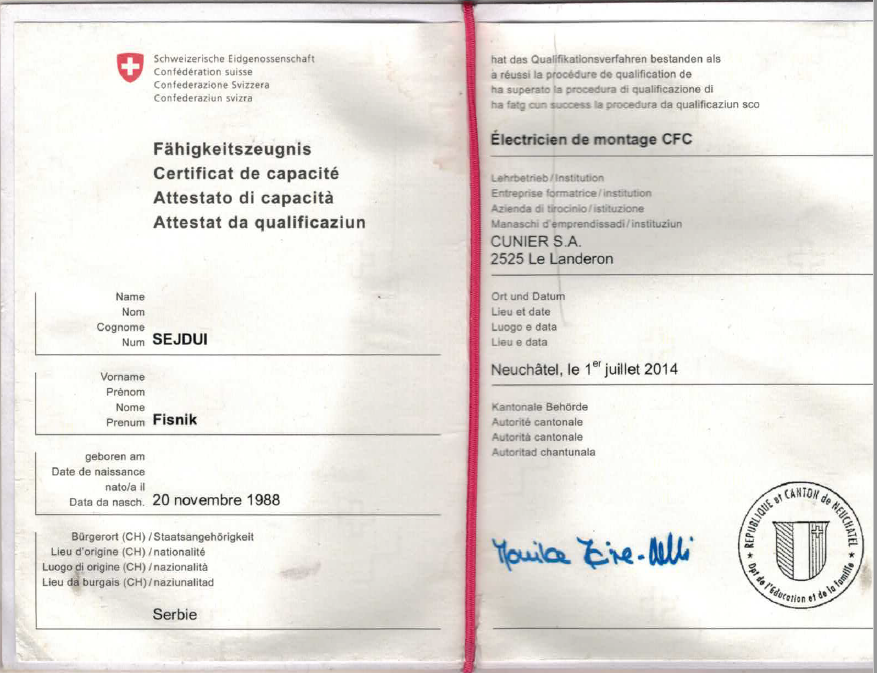 NAMESejdiuVORNAMEFisnikBERUFElektromonteur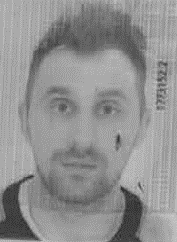 JG1990NATIONALITÄTSchweizWOHNORTLyssMOBILITÄTöffentliche Verkehrsmittel2018 - 2019Etavis Jag Jakob AG, Biel/Bienne
Angestellt als Elektromonteur2017 - 2018Bouygues E&S InTec Schweiz, Grenchen
Angestellt als Elektromonteur2015 - 2017Etavis Jag Jakob AG, Biel/Bienne
Angestellt als Elektromonteur2014 - 2015ETAVIS Beutler AG, Burgdorf
Angestellt als Elektromonteur2010 - 2014AP Cunier Sa, Le Landeron
Lehre als Elektromonteur EFZ